Worksheet 1 – Fill in the blanksComplete each blank with the correct word from this list.Bath is a small city about 150 kilometers west of London. It was founded in the first century by the Romans who had discovered (a)________ hot springs. It is easy to imagine the Roman soldiers. (b)________ and exhausted from a busy day fighting the natives. (c)________ in their luxurious hot swimming pools! After the Roman era the city declined in importance but it was rediscovered by upper classes in the eighteenth century. Wealthy aristocrats, (d)________ with life on their country estates, came to Bath to enjoy the (e)________ social scene and to ‘take the waters’. In fact the local mineral water tastes quite (f)________, but people believed it had medicinal qualities and could cure some of the (g)________ diseases which were common at the time. Fortunately, today’s visitors are more (h)________ in the (i)________ architecture and (j)________ history than in the rather unpleasant water!Worksheet 2 - Example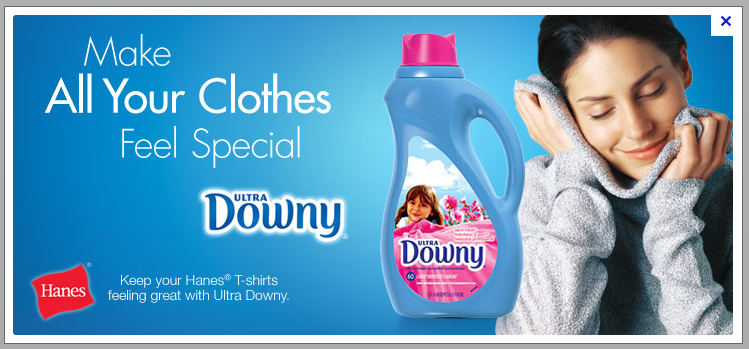 You work for an advertising agency. Your job is to think of slogans. Now, write a short script for a radio commercial for product. Try to use –ed and –ing adjectives in your script.Are you embarrassed by static electricity? Upgrade your fabrics with Ultra Downy. It makes your fabrics and you amazing. Choose Ultra Downy.Worksheet 2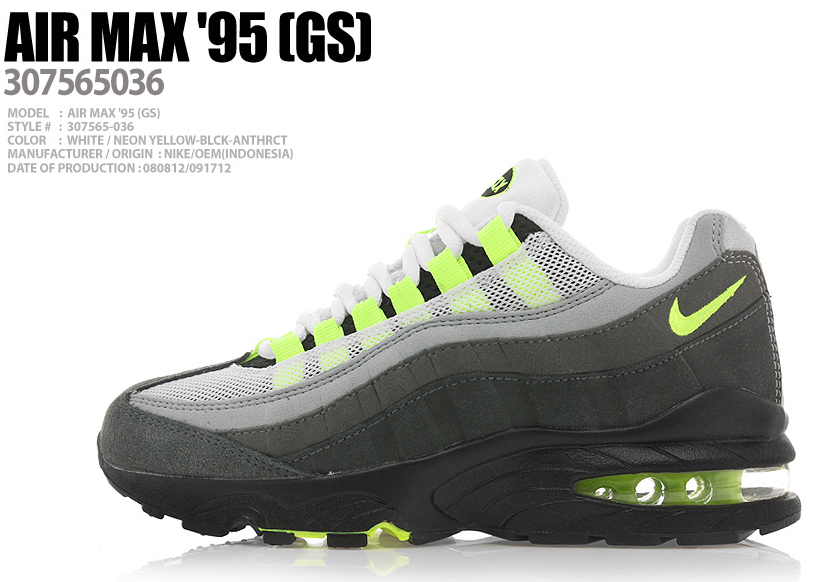 You work for an advertising agency. Your job is to think of slogans. Now, write a short script for a radio commercial for product. Try to use –ed and –ing adjectives in your script.Worksheet 2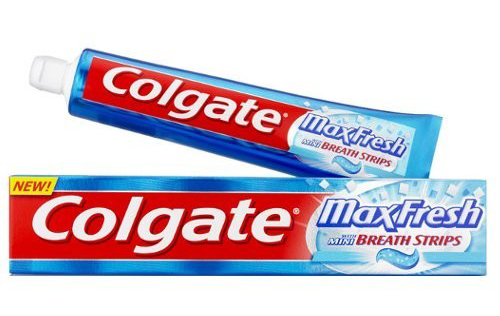 You work for an advertising agency. Your job is to think of slogans. Now, write a short script for a radio commercial for product. Try to use –ed and –ing adjectives in your script.Worksheet 2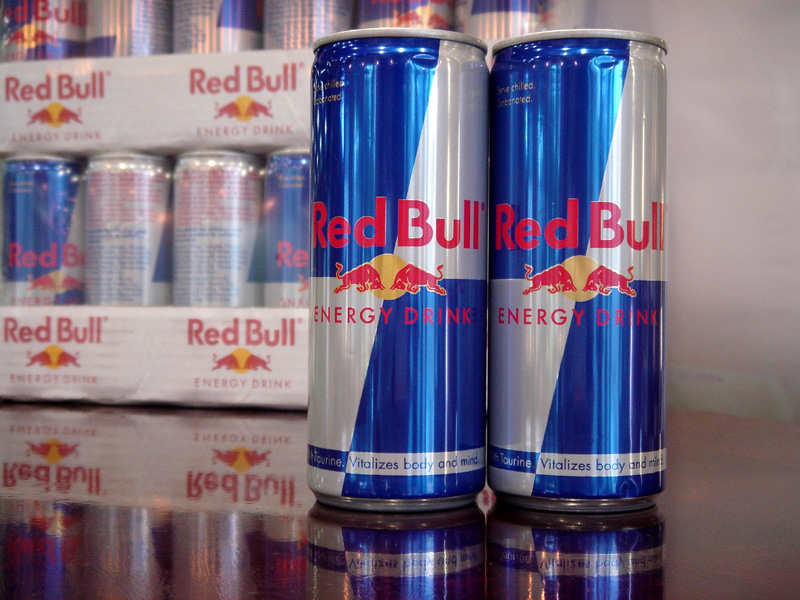 You work for an advertising agency. Your job is to think of slogans. Now, write a short script for a radio commercial for product. Try to use –ed and –ing adjectives in your script.Worksheet 2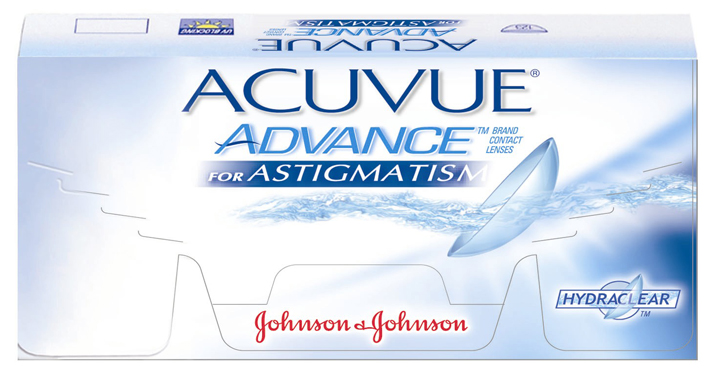 You work for an advertising agency. Your job is to think of slogans. Now, write a short script for a radio commercial for product. Try to use –ed and –ing adjectives in your script.Worksheet 2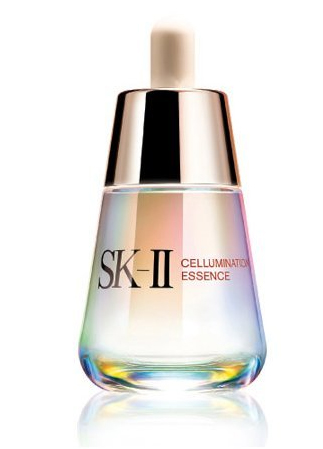 You work for an advertising agency. Your job is to think of slogans. Now, write a short script for a radio commercial for product. Try to use –ed and –ing adjectives in your script.Worksheet 2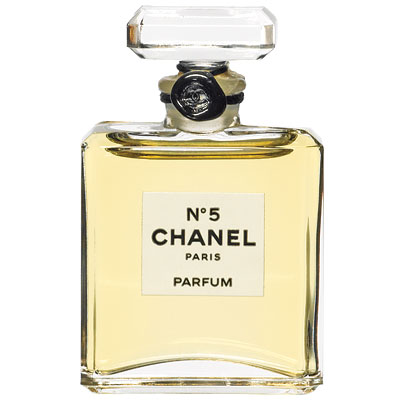 You work for an advertising agency. Your job is to think of slogans. Now, write a short script for a radio commercial for product. Try to use –ed and –ing adjectives in your script.Worksheet 2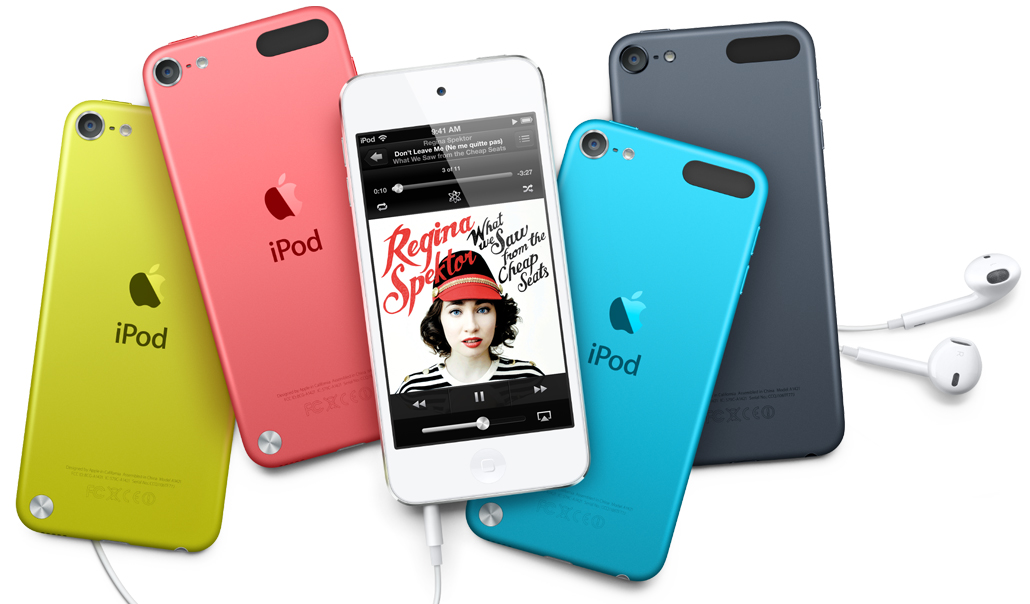 You work for an advertising agency. Your job is to think of slogans. Now, write a short script for a radio commercial for product. Try to use –ed and –ing adjectives in your script.Worksheet 2 – Word listWorksheet 3 – Speed quizWorksheet 4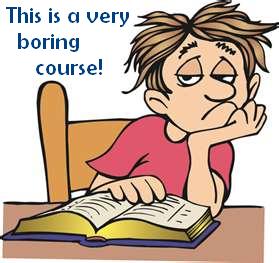 *Word searchADJECTIVES ENDING -ED AND -INGAMAZING	    	BOREDANNOYING	    	CONFUSEDEXCITING        	INTERESTEDEMBARRASSING 	TIREDFASCINATING	HUMILIATEDVisual aids – Les Miserables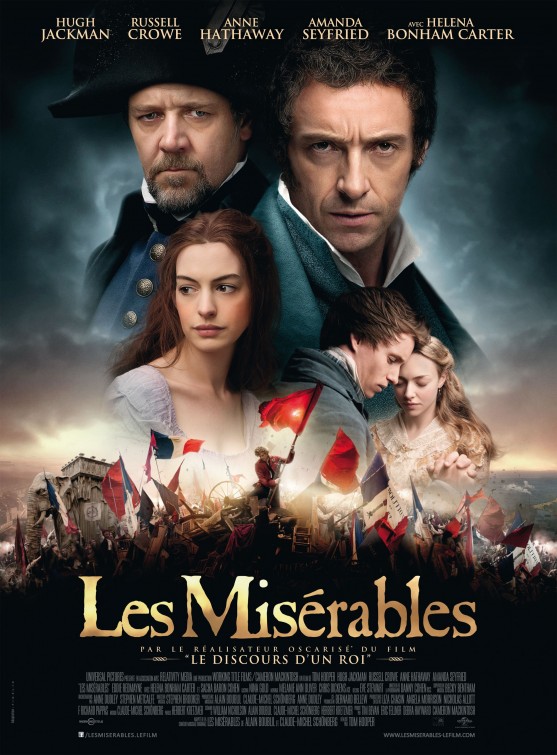 Visual aids – Downy’s advertisementcharming  bored  relaxing  disgusting  tiredappalling  invigorating  interested  exciting  fascinatingI feel, I am...embarrassedhumiliatedinterestedfascinatedboredtiredexhaustedfrightenedterrifiedannoyedconfusedfrustrateddiscouragedencouragedinspireddisgustedhorrifiedamusedentertainedsurprisedamazedastonishedastoundedshockedconvincedunconvincedsatisfieddisappointeddepresseddevastatedexcitedthrilledrelaxedThis is, It is...embarrassinghumiliatinginterestingfascinatingboringtiringexhaustingfrighteningterrifyingannoyingconfusingfrustratingdiscouragingencouraginginspiringdisgustinghorrifyingamusingentertainingsurprisingamazingastonishingastoundingshockingconvincingunconvincingsatisfyingdisappointingdepressingdevastatingexcitingthrillingrelaxingembarrassinginterestingboringconfusingsurprisingexitingterrifyingrelaxingshockingtiringdisgustingembarrassedinterestedboredconfusedsurprisedexitedterrifiedrelaxedshockedtireddisgustedFASCINATINGGIAGUHRGNSGCFWNJNCNCWUYNFXLLIENTOIYSIMMIDESXOHEKZRUPVIPTSMYFBRBAIPVJULAIIIIVELMFKXTDRINCEBESFAZLFERZGALXUZTMUVERAHJHITMEIEWFZIBFEYJSAEQSDXGTMDESUFNOCDWTSEEEOJCTAOHOXFQNZGSAQANTKEZRYZOGJMACNJNNWRWUGBGBOREDGHCZURZNVX